Compare numbers- Word problems Use your understanding of comparing numbers to answer these word problems. Remember:  Greater than >  		less than <		Equal to =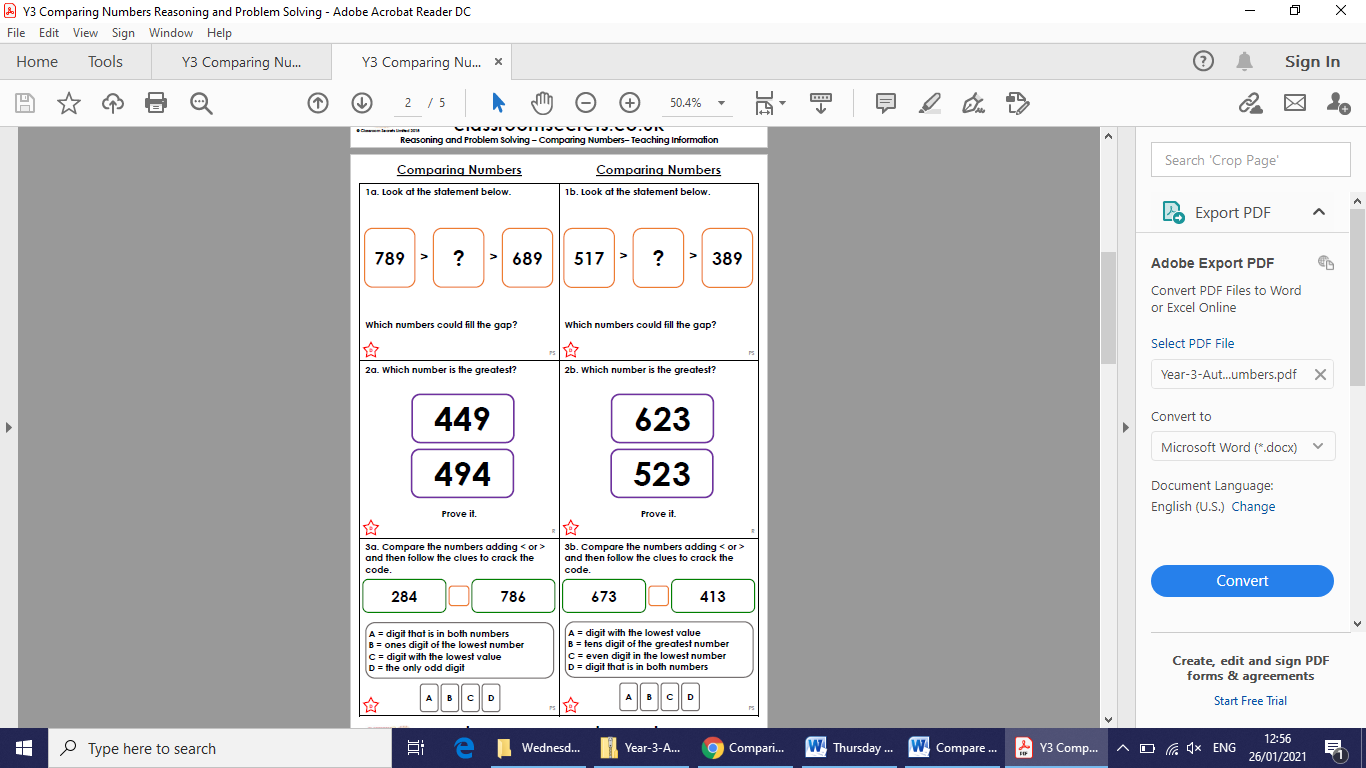 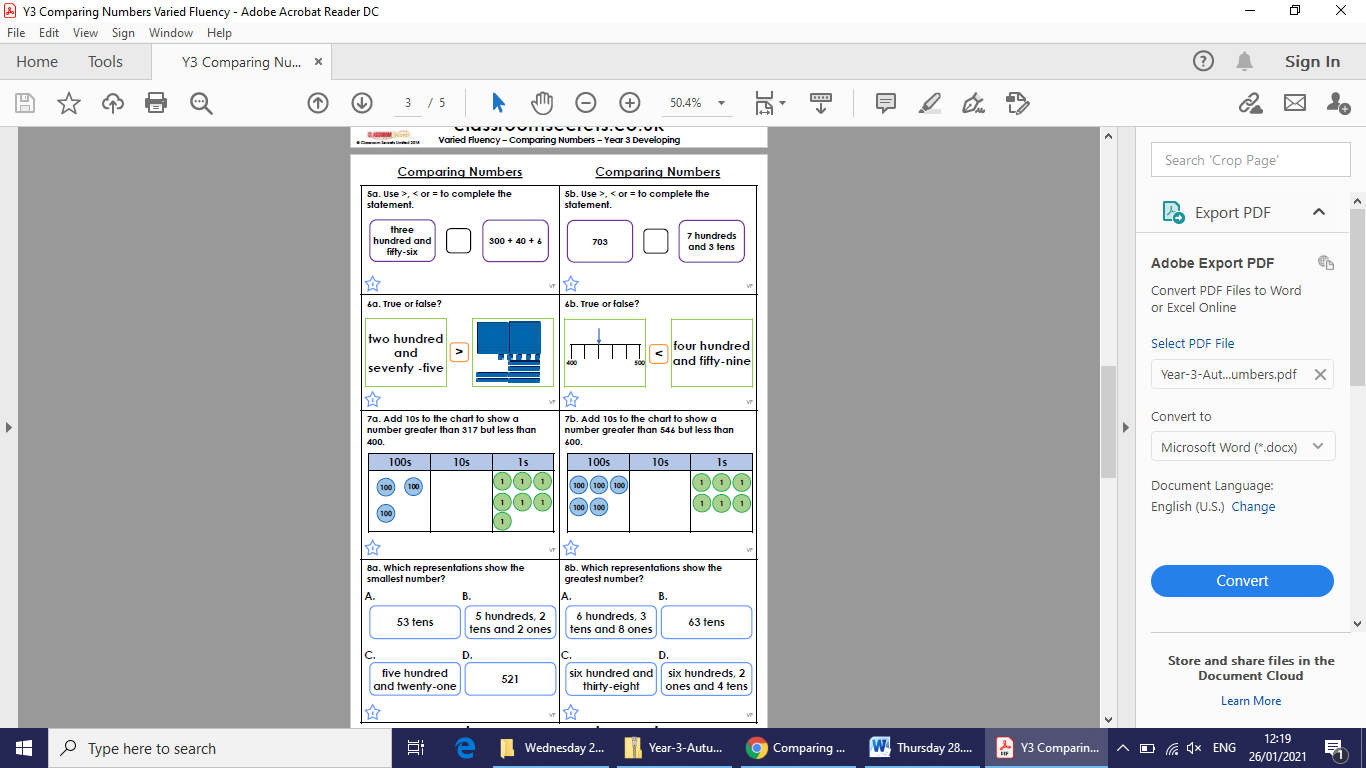 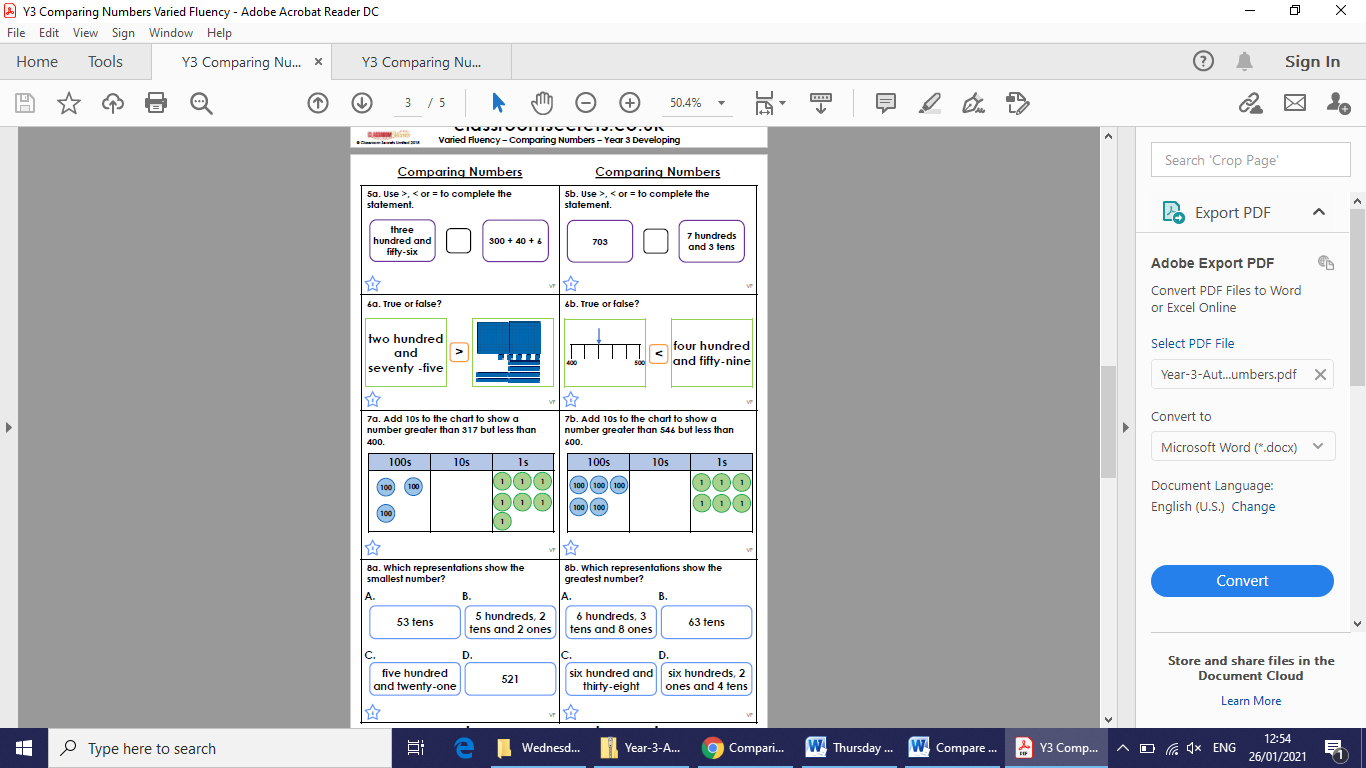 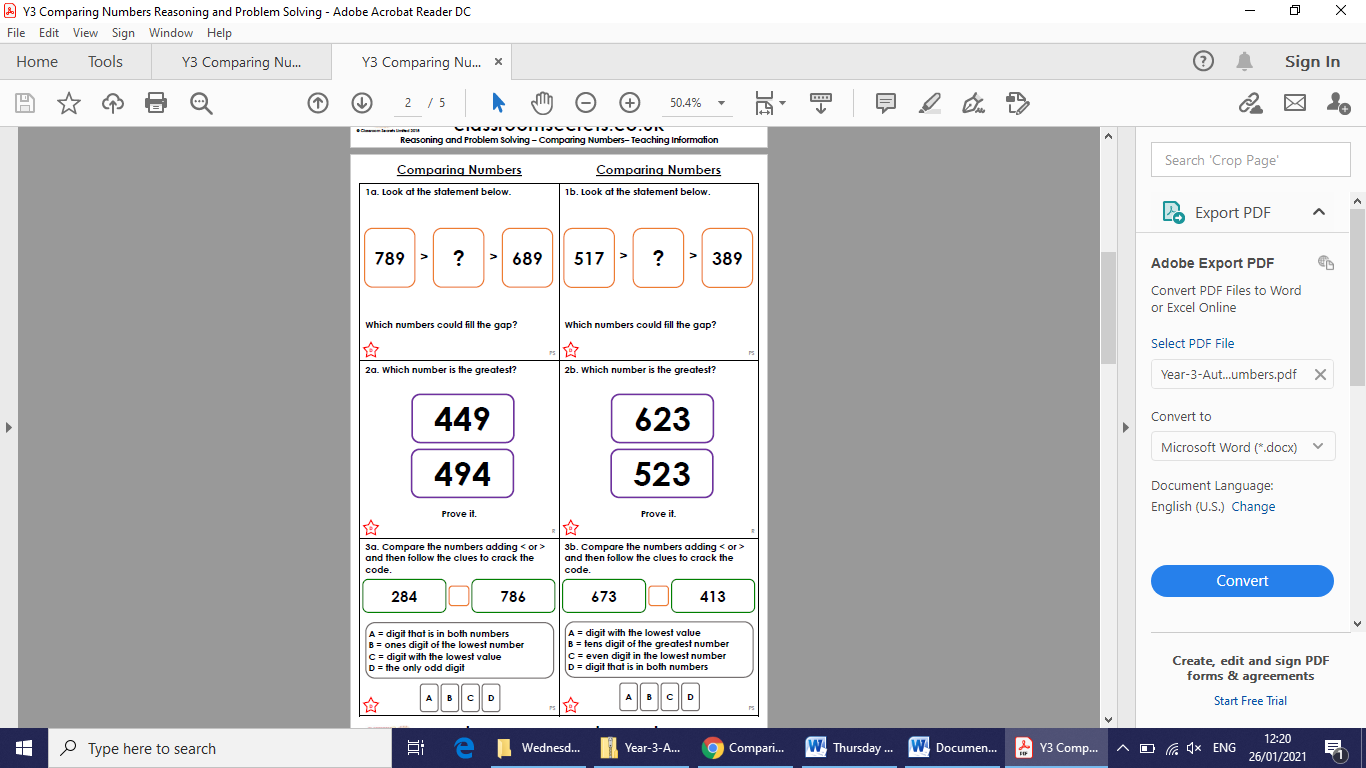 